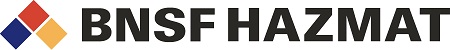 *RequiredSide 1								Side 2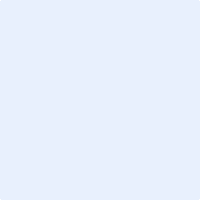 Description/Notes:Side 3								Side 4Description/Notes:Qualification Stencil						Build DateDescription/Notes:Photo 1								Photo 2Description/Notes:What is leaking continued.Photo 3								Photo 4Description/Notes:Photo 5					Photo 6Description/Notes: Seal Found on Car							Replacement SealDescription/Notes:Seals continued:Seal Found on Car							Replacement SealDescription/Notes:Seal Found on Car							Replacement SealDescription/Notes:Seal Found on Car							Replacement SealDescription/Notes:Photo 1								Photo 2Description/Notes:Completed repairs continued:Photo 3					Photo 4Description/Notes:Photo 5					Photo 6Description/Notes:Photo 7					Photo 8Description/Notes:Photo 1								Photo 2Description/Notes:Use this report for all Non-Accident Releases (NAR’s) and Accident Caused Releases. Conduct a job specific safety briefing, know your protection and know your product.Return to HazMat Manager that initiated you within 3 days. Use this report for all Non-Accident Releases (NAR’s) and Accident Caused Releases. Conduct a job specific safety briefing, know your protection and know your product.Return to HazMat Manager that initiated you within 3 days. *Car Number:(ex: UTLX 1234)EVENT INFORMATION:EVENT INFORMATION:EVENT INFORMATION:EVENT INFORMATION:EVENT INFORMATION:EVENT INFORMATION:EVENT INFORMATION:EVENT INFORMATION:EVENT INFORMATION:EVENT INFORMATION:EVENT INFORMATION:EVENT INFORMATION:EVENT INFORMATION:EVENT INFORMATION:EVENT INFORMATION:EVENT INFORMATION:EVENT INFORMATION:EVENT INFORMATION:EVENT INFORMATION:EVENT INFORMATION:EVENT INFORMATION:EVENT INFORMATION:EVENT INFORMATION:EVENT INFORMATION:EVENT INFORMATION:EVENT INFORMATION:EVENT INFORMATION:EVENT INFORMATION:EVENT INFORMATION:EVENT INFORMATION:EVENT INFORMATION:EVENT INFORMATION:EVENT INFORMATION:EVENT INFORMATION:EVENT INFORMATION:EVENT INFORMATION:EVENT INFORMATION:EVENT INFORMATION:EVENT INFORMATION:EVENT INFORMATION:EVENT INFORMATION:EVENT INFORMATION:EVENT INFORMATION:Date Notified:Time Notified:(Use 24 Hr. Time)Time Notified:(Use 24 Hr. Time)Time Notified:(Use 24 Hr. Time)Time Notified:(Use 24 Hr. Time)Time Notified:(Use 24 Hr. Time)Time Notified:(Use 24 Hr. Time)Time Notified:(Use 24 Hr. Time) CT CTMTPTPTArrivalDate:ArrivalDate:ArrivalDate:Time of Arrival(Use 24 Hr. Time)Time of Arrival(Use 24 Hr. Time)Time of Arrival(Use 24 Hr. Time)Time of Arrival(Use 24 Hr. Time)Time of Arrival(Use 24 Hr. Time)CTCTMTMTPTAddress of Incident:Address of Incident:City:City:City:City:ST:ST:Zip:Zip:Zip:County:Train Yard/HubAddress:Train Yard/HubAddress:Train Yard/HubAddress:Train Yard/HubAddress:Train Yard/HubAddress:Train Yard/HubAddress:Track/Lot No:Track/Lot No:Track/Lot No:Track/Lot No:MainlineCity:MainlineCounty:MainlineCounty:MainlineCounty:Milepost/GPS:Milepost/GPS:Milepost/GPS:Milepost/GPS:Milepost/GPS:Name of person First Contacted on Scene:Name of person First Contacted on Scene:Name of person First Contacted on Scene:Name of person First Contacted on Scene:Name of person First Contacted on Scene:Name of person First Contacted on Scene:*Latitude:(8 digits)*Latitude:(8 digits)*Latitude:(8 digits)*Latitude:(8 digits)*Longitude:(8 digits)*Longitude:(8 digits)*Longitude:(8 digits)*Longitude:(8 digits)Hazardous Class/Division:Hazardous Class/Division:Hazardous Class/Division:Hazardous Class/Division:Hazardous Class/Division:Hazardous Class/Division:Hazardous Class/Division:UN No. UN No. UN No. UN No. Proper Shipping Nameof Product:Proper Shipping Nameof Product:Proper Shipping Nameof Product:Proper Shipping Nameof Product:Proper Shipping Nameof Product:Proper Shipping Nameof Product:GENERAL INFORMATION:GENERAL INFORMATION:GENERAL INFORMATION:GENERAL INFORMATION:GENERAL INFORMATION:GENERAL INFORMATION:GENERAL INFORMATION:GENERAL INFORMATION:GENERAL INFORMATION:GENERAL INFORMATION:GENERAL INFORMATION:GENERAL INFORMATION:GENERAL INFORMATION:GENERAL INFORMATION:GENERAL INFORMATION:GENERAL INFORMATION:GENERAL INFORMATION:GENERAL INFORMATION:GENERAL INFORMATION:GENERAL INFORMATION:GENERAL INFORMATION:GENERAL INFORMATION:GENERAL INFORMATION:GENERAL INFORMATION:GENERAL INFORMATION:GENERAL INFORMATION:GENERAL INFORMATION:GENERAL INFORMATION:GENERAL INFORMATION:GENERAL INFORMATION:GENERAL INFORMATION:GENERAL INFORMATION:GENERAL INFORMATION:GENERAL INFORMATION:GENERAL INFORMATION:GENERAL INFORMATION:GENERAL INFORMATION:GENERAL INFORMATION:GENERAL INFORMATION:GENERAL INFORMATION:GENERAL INFORMATION:GENERAL INFORMATION:GENERAL INFORMATION:Built Date:Month/YearBuilt Date:Month/YearBuilt Date:Month/YearIdentification Markings:(ex: DOT111A100W1, 1M 101)Identification Markings:(ex: DOT111A100W1, 1M 101)Identification Markings:(ex: DOT111A100W1, 1M 101)Identification Markings:(ex: DOT111A100W1, 1M 101)Identification Markings:(ex: DOT111A100W1, 1M 101)Identification Markings:(ex: DOT111A100W1, 1M 101)Identification Markings:(ex: DOT111A100W1, 1M 101)Identification Markings:(ex: DOT111A100W1, 1M 101)Identification Markings:(ex: DOT111A100W1, 1M 101)Identification Markings:(ex: DOT111A100W1, 1M 101)PRD Rating:PRDType:PRDType:PRDType:Last InspectionDate:Last InspectionDate:Last InspectionDate:Last InspectionDate:Next InspectionDate:Next InspectionDate:Next InspectionDate:Next InspectionDate:AAR Cause Code:AAR Cause Code:AAR Cause Code:AAR Cause Code:AAR Cause Code:AAR Cause Code:AAR Cause Code:AAR Cause Code:Seal Numbers: If more seals need to be noted, please indicate in initial findingsSeal Numbers: If more seals need to be noted, please indicate in initial findingsSeal Numbers: If more seals need to be noted, please indicate in initial findingsSeal Numbers: If more seals need to be noted, please indicate in initial findingsSeal Numbers: If more seals need to be noted, please indicate in initial findingsSeal Numbers: If more seals need to be noted, please indicate in initial findingsSeal Numbers: If more seals need to be noted, please indicate in initial findingsSeal Numbers: If more seals need to be noted, please indicate in initial findingsSeal Numbers: If more seals need to be noted, please indicate in initial findingsSeal Numbers: If more seals need to be noted, please indicate in initial findingsSeal Numbers: If more seals need to be noted, please indicate in initial findingsSeal Numbers: If more seals need to be noted, please indicate in initial findingsSeal Numbers: If more seals need to be noted, please indicate in initial findingsSeal Numbers: If more seals need to be noted, please indicate in initial findingsSeal Numbers: If more seals need to be noted, please indicate in initial findingsSeal Numbers: If more seals need to be noted, please indicate in initial findingsSeal Numbers: If more seals need to be noted, please indicate in initial findingsSeal Numbers: If more seals need to be noted, please indicate in initial findingsSeal Numbers: If more seals need to be noted, please indicate in initial findingsSeal Numbers: If more seals need to be noted, please indicate in initial findingsSeal Numbers: If more seals need to be noted, please indicate in initial findingsSeal Numbers: If more seals need to be noted, please indicate in initial findingsSeal Numbers: If more seals need to be noted, please indicate in initial findingsSeal Numbers: If more seals need to be noted, please indicate in initial findingsSeal Numbers: If more seals need to be noted, please indicate in initial findingsSeal Numbers: If more seals need to be noted, please indicate in initial findingsSeal Numbers: If more seals need to be noted, please indicate in initial findingsSeal Numbers: If more seals need to be noted, please indicate in initial findingsSeal Numbers: If more seals need to be noted, please indicate in initial findingsSeal Numbers: If more seals need to be noted, please indicate in initial findingsSeal Numbers: If more seals need to be noted, please indicate in initial findingsSeal Numbers: If more seals need to be noted, please indicate in initial findingsSeal Numbers: If more seals need to be noted, please indicate in initial findingsSeal Numbers: If more seals need to be noted, please indicate in initial findingsSeal Numbers: If more seals need to be noted, please indicate in initial findingsSeal Numbers: If more seals need to be noted, please indicate in initial findingsTransportation Phase:Transportation Phase:Transportation Phase:Transportation Phase:Transportation Phase:Transportation Phase:Transportation Phase:Found Location:Found Location:Found Location:Found Location:Found Location:Found Location:Found Location:Found Location:Found Seal No.:Found Seal No.:Found Seal No.:Found Seal No.:Found Seal No.:Found Seal No.:Found Seal No.:Found Seal No.:Found Seal No.:Replaced Location:Replaced Location:Replaced Location:Replaced Location:Replaced Location:Replaced Location:Replaced Location:Replaced Seal No.:Replaced Seal No.:Replaced Seal No.:Replaced Seal No.:Replaced Seal No.:Replaced Seal No.:Replaced Seal No.:Replaced Seal No.:Replaced Seal No.:Replaced Seal No.:In TransitIn TransitIn TransitIn TransitIn TransitIn TransitIn TransitLoadingLoadingLoadingLoadingLoadingLoadingLoadingUnloadingUnloadingUnloadingUnloadingUnloadingUnloadingUnloadingIn Transit StorageIn Transit StorageIn Transit StorageIn Transit StorageIn Transit StorageIn Transit StorageIn Transit StorageINITIAL FINDINGS:INITIAL FINDINGS:INITIAL FINDINGS:INITIAL FINDINGS:INITIAL FINDINGS:INITIAL FINDINGS:INITIAL FINDINGS:INITIAL FINDINGS:INITIAL FINDINGS:INITIAL FINDINGS:INITIAL FINDINGS:INITIAL FINDINGS:INITIAL FINDINGS:INITIAL FINDINGS:INITIAL FINDINGS:INITIAL FINDINGS:INITIAL FINDINGS:INITIAL FINDINGS:INITIAL FINDINGS:INITIAL FINDINGS:INITIAL FINDINGS:INITIAL FINDINGS:INITIAL FINDINGS:INITIAL FINDINGS:INITIAL FINDINGS:INITIAL FINDINGS:INITIAL FINDINGS:INITIAL FINDINGS:INITIAL FINDINGS:INITIAL FINDINGS:INITIAL FINDINGS:INITIAL FINDINGS:INITIAL FINDINGS:INITIAL FINDINGS:INITIAL FINDINGS:INITIAL FINDINGS:INITIAL FINDINGS:INITIAL FINDINGS:INITIAL FINDINGS:INITIAL FINDINGS:INITIAL FINDINGS:INITIAL FINDINGS:INITIAL FINDINGS:Estimated Product Lost:Estimated Product Lost:Estimated Product Lost:Estimated Product Lost:Estimated Product Lost:Estimated Product Lost:Estimated Product Lost:Estimated Product Lost:Estimated Product Lost:Estimated Product Lost:Gal.   Lbs.Gal.   Lbs.Gal.   Lbs.Gal.   Lbs.Gal.   Lbs.Gal.   Lbs.CAR ORIENTATION:CAR ORIENTATION:CAR ORIENTATION:CAR ORIENTATION:ROOT CAUSE/OTHER  OBSERVATIONS:ROOT CAUSE/OTHER  OBSERVATIONS:ROOT CAUSE/OTHER  OBSERVATIONS:ROOT CAUSE/OTHER  OBSERVATIONS:ACTIONS TAKENACTIONS TAKENACTIONS TAKENACTIONS TAKENDISPOSITION OF CAR: (if known) (example: repaired and continuing in transit)DISPOSITION OF CAR: (if known) (example: repaired and continuing in transit)DISPOSITION OF CAR: (if known) (example: repaired and continuing in transit)DISPOSITION OF CAR: (if known) (example: repaired and continuing in transit)COST ESTIMATE: (This is an estimate only)COST ESTIMATE: (This is an estimate only)COST ESTIMATE: (This is an estimate only)COST ESTIMATE: (This is an estimate only)Estimated Response Cost:$      Estimated Remediation Cost:$      Show location of Leak(s) and/or damage on diagrams below: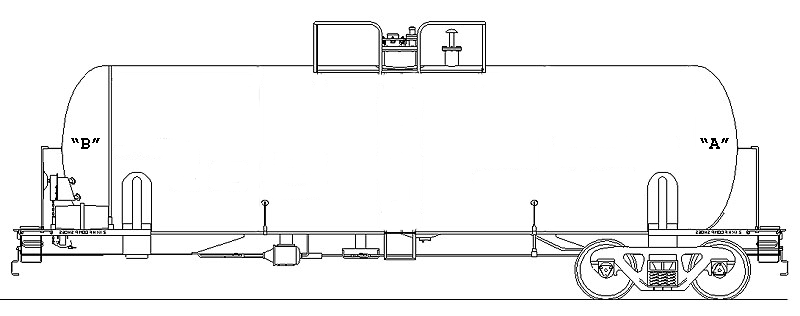 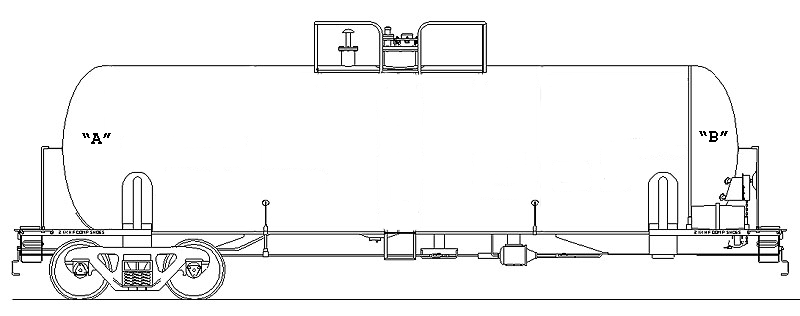 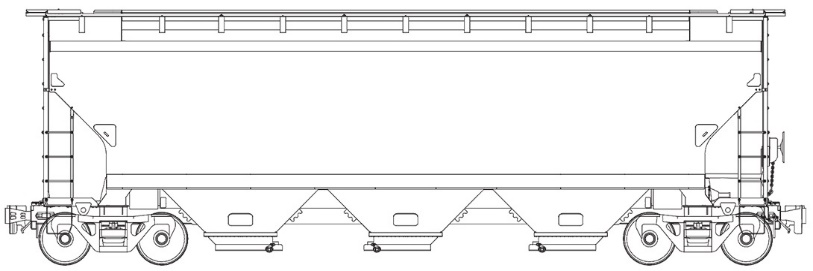 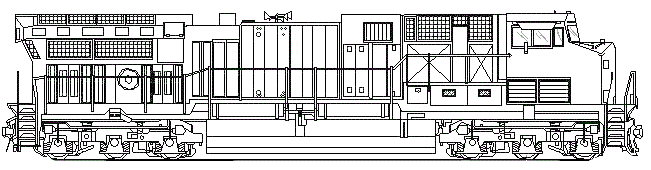 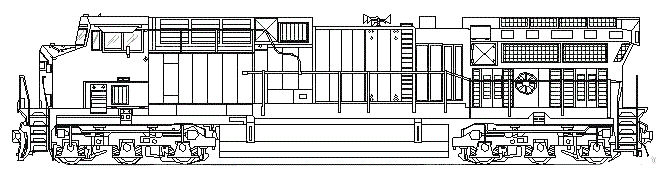 PHOTOS (must be taken of the following items)PHOTOS (must be taken of the following items)Equip.  Profile All Sides    Qualification Stencil    Build Date    What is Leaking    Seals (Shipper & Replacement) Completed RepairsEquip.  Profile All Sides    Qualification Stencil    Build Date    What is Leaking    Seals (Shipper & Replacement) Completed RepairsEquipment Profile All Sides - RequiredEquipment Profile All Sides - RequiredQUALIFICATION STENCIL/BUILD DATE - REQUIREDWHAT IS LEAKING – REQUIRED (Photographs to show exactly what is leaking and where it is leaking from)SEALS - REQUIREDCOMPLETED REPAIRS – REQUIRED (Photographs showing what was repaired, PPE in use, equipment on site, etc.)ADDITIONAL PHOTOSResponseContractor:Name of Individual Responding:Contact No:Date Complete:Time Complete:(Use 24 Hr. Time)CTMTPT